VÁPENATÉ HNOJIVÁ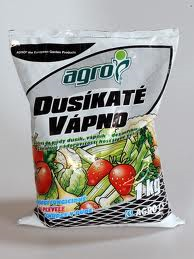 Ich hlavnou živinou je vápnik. Pri hnojení rozhoduje správna forma a použitie reguluje obsah vápnika v pôde.Používajú sa ako hnojivá pre zlepšenie vlastností pôdy a podmienok nielen pre výživu rastlín vápnikom, ale aj pre výživu ostatnými živinami. Zdrojom vápnika pre výrobu vápenatých hnojív sú vápenaté a horečnatovápenaté horniny.Rozdelenie vápenatých hnojív : Priemyselné vápenaté hnojivá: vápenaté hnojivá v nerastnej forme spracované mechanicky ( mletím ), vápenaté hnojivá spracované termicky ( pálením ). Vápenec – získava sa mletím a drvením vápencových hornín. Obsahuje 80 – 98 % uhličitanu vápenatého. Vplyv vápenca v pôde je postupný. Čím je prášok jemnejší, tým viac sa zvyšuje jeho účinok, lebo má väčší aktívny povrch. Používa sa na všetky vápnenia, najmä na zásobné hnojenie. Jeho postupné pôsobenie pôsobí veľmi priaznivo. Je vhodný najmä na hnojenie ľahkých pôd. Najvhodnejšia je aplikácia hneďpo zbere úrody. Aplikuje sa priamo na strnisko alebo na podmietku s následným zapracovaním do pôdy. Pri výrobe kompostov je dôležitou súčasťou kompostovania. Dolomitický vápenec – je na Slovensku veľmi rozšírený v prirodzenej zvetranej drobivej forme prachu a piesku. Je to horečnato-vápenaté hnojivo. Jeho vplyv na neutralizáciu pôdy je v porovnaní s uhličitanom vápenatým vyšší. Je vhodný najmä do kyslých a ľahších pôd.Pálené vápno – vyrába sa pálením vápenca. Podľa zrnitosti môže ísť o kusové vápno, ktoré sa nemôže použiť priamo na vápnenie. Pred použitím ho treba upraviť hasením alebo mletím. Mleté vápno ( vápenná múčka ) sa získava rozomletím kusového vápna. Musí sa chrániť proti vlhkosti.Zásady použitia vápenatých hnojív:uvoľňovania živín zo sorpčného komplexu a dusíka rozkladom humusu, ale trvalá pôdna úrodnosť sa znižovaním podielu organických látok v pôde znižuje, čo sa prejaví znížením úrodnosti v ďalších rokoch. Preto sa môže vápniť iba každých 3 – 5 rokov.Pri vápnení je treba vychádzať predovšetkým z pôdneho druhu a jeho reakcie, požiadavky jednotlivých plodín a vhodného výberu druhu a spôsobu aplikácie vápenatých hnojív.Termín hnojenia vápnikom závisí od jeho formy. Najvhodnejší termín je po zbere úrody, najmä pri hnojivách s vápnikom vo forme oxidu vápenatého ( CaO), pričom hnojivo treba ihneď zapracovať do pôdy. Uhličitanová forma, pri ktorej vápnenie v prebytku sa síce prejaví dočasným zvýšením úrodnosti v dôsledku zvýšeného sa vápnik (Ca) nevyplavuje, sa môže používať počas celého roka a nemusí sa ihneď zaorať. Možno ju teda používať aj na trávne porasty. Odpadové hmoty sa môžu používať len v jesennom období.Domáca úloha: Do zošitov si zapíšte čo je hlavnou zložkou vápenatých hnojív a aké vápenaté hnojivá poznáte.